МОЯ МЕТОДИЧЕСКАЯ КОПИЛКА: «ФОРМЫ И МЕТОДИКА ПРОВЕДЕНИЯ КУРАТОРСКИХ ЧАСОВ" (ИСПОЛЬЗОВАНИЕ ИНТЕРАКТИВНЫХ ФОРМ, МЕТОДОВ И ПРИЁМОВ ПРИ ПРОВЕДЕНИИ КУРАТОРСКИХ ЧАСОВ).Методист ГАПОУ «Набережночелнинский медицинский колледж»Нурмухаметова М.С.	Кураторский час - это динамичная и вариативная форма воспитательной работы, включающая специально организованную ценностно-ориентационную деятельность, направленную на формирование коллектива группы, развитие личностных и профессиональных качеств студентов, способности к самореализации и самосовершенствованию с использованием разнообразных приемов, средств и способов взаимодействия педагогов и обучающихся.В сегодняшней практике проведения воспитательных часов можно выделить присущие им воспитательные функции: просветительскую, ориентирующую, направляющую и формирующую.Просветительская функция заключается в расширении кругозора студентов, пополнении их знаний информацией, не нашедшей отражения в учебных программах. Это могут быть сведения о событиях, происходящих в мире, стране, области, городе, учреждении образования.Ориентирующая функция заключается в формировании у студентов отношений к объектам окружающей действительности, в выработке у них определенной иерархии материальных и духовных ценностей. Если просветительская функция дает возможность знакомиться с миром, то ориентирующая помогает оценивать явления, происходящие в окружающем мире.Направляющая функция кураторского часа помогает переводить разговор о жизни в область реальной практики студентов, направляя их деятельность. Обсуждаемые проблемы должны носить практическую направленность, а познание и оценивание мира завершаться «взаимодействием» с ним.Формирующая функция связана с реализацией трех вышесказанных и заключается в формировании у студентов привычки обдумывать и оценивать свою жизнь и самих себя, в выработке умений вести групповой диалог, аргументированно отстаивать свое мнение.Отсутствие практической направленности кураторского часа, его связи с проблемами современности существенно снижает эффективность воспитательного воздействия на студентов, создает благоприятную обстановку для проявления скепсиса, лицемерия и других негативных качеств личности. Поэтому чрезвычайно важно, чтобы кураторский час давал жизненно важную информацию, способствовал принятию гуманистических ценностей и направлял студентов на реальные практические дела.Проведение кураторских часов направлено:- на обогащение сознания студентов дополнительными знаниями о профессии, современных достижениях в науке и технике, об уникальных возможностях человека и др.;- усвоение студентов умений и навыков познавательной и практической деятельности;- формирование эмоционально-чувственной сферы и ценностных отношений студентов  к себе и окружающим;- содействие становлению и проявлению субъектности и индивидуальности студента, развитию его творческого потенциала;- формирование в коллективе группы благоприятной среды для развития и жизнедеятельности студентов.По характеру выдвигаемых задач выделяют тематические и ситуационные кураторские часы. Задачи и технологии проведения у них разные. Общим является структура воспитательного часа.Ситуационный кураторский час проводится в результате возникновения проблемы по вопросам разрешения конфликта, дисциплины и порядка, а также успеваемости в группе. Это могут быть ситуации, возникающие в межличностном общении студентов, ситуации поведенческого характера и др. Куратору вместе с студентами  необходимо проанализировать ситуацию в целом, выявить причины данного поведения и найти правильные пути решения.На ситуационных кураторских часах используются технология и методика индивидуального рефлексивного воспитания.Задачи ситуационного кураторского часа:- социально-нравственная адаптация личности;- формирование ценностного отношения к себе, устройству человеческой жизни, ответственности за свою судьбу;- приобщение студентов к нравственно-этическим нормам поведения;- обеспечение перехода выработанных в обществе нравственных ценностей в систему внутренних требований к самому себе.Предлагаемая технология ситуационного кураторского часа позволяет анализировать собственное поведение в ситуациях «после событий», чтобы учиться на собственном опыте и разрабатывать стратегию поведения на будущее.Технология ситуационного кураторского часа:1. Информация о событиях за прошедшую неделю (предоставление небольшого блока информации самими студентами о событиях за прошедшую неделю, которые способствовали или могли бы способствовать возникновению конфликтной ситуации).2. Информация по теме ситуации (выступление куратора группы).3. Обсуждение ситуации по алгоритму:- выступление студента, главного участника возникшей ситуации, со своей позицией (определение «Я - позиции»);- выявление причины возникновения данной ситуации (причина «Я - позиции»);- соотношение происходящих событий и общественно-значимой нормы («Я - позиция» и общественно-значимая норма);- высказывания студентов и оценка ситуации (дискуссия по проблеме).4. Рефлексия (подведение итогов и определение своей точки зрения о сложившейся ситуации).5. Свободный выбор (куратор не принуждает к принятию единогласного решения, а лишь грамотно направляет студентов на правильность принятия собственных решений.).Тематический кураторский час - это форма внеучебной деятельности, проводимая по определенной тематике, ориентированная на общественно и личностно значимые ценности студентов, отвечающая его потребностям, интересам и способствующая самовыражению.Тематический кураторский час может стать комплексным тематическим блоком воспитательных мероприятий, дополненных другими формами воспитательной работы.Назначение тематического кураторского часа состоит:- в формировании мировоззренческих основ личности;- содействии в формировании потребности к принятию базовых компонентов культуры; готовности к выполнению различных социально приемлемых ролей (гражданина, семьянина, труженика);- самосовершенствовании интеллектуальных знаний, практических умений, навыков, социальных действий.Свободное время студентов может оказаться недостаточно управляемым процессом, во многом «свободным» от педагогического влияния. Одна из причин этого - трудности, которые испытывают кураторы при организации различных форм воспитательной работы. Успех воспитательной работы возможен тогда, когда удается заинтересовать студентов, убедить в полезности ими же задуманного дела. Важно учитывать ряд условий, при которых каждое из воспитательных мероприятий станет необходимым звеном в единой цепи педагогического воздействия на студентов. Это:• учет индивидуальных и возрастных особенностей студентов;• коллективное и индивидуальное творчество;• свободный выбор способов и форм жизнедеятельности студентов;• трансляция и усвоение культурных ценностей;• учет конкретных внешних условий (социальных, производственных);• использование передового педагогического опыта;• учет возможностей материально-технической базы.Кураторский час проводится еженедельно согласно плану воспитательной работы (за исключением ситуационных воспитательных часов, возникающих спонтанно). Его можно проводить не только в аудитории учреждения образования, но и за его пределами (в музее, театре, парке, сквере и т. д.). Субъектом проведения кураторского часа может быть как куратор, так и студенты  группы, родители.Методика подготовки и проведения кураторского часа в учреждениях образования предполагает определение его содержания, которое зависит от целей и задач, возрастных особенностей учащихся. При организации и проведении кураторского часа необходимо учитывать основные компоненты, которые составляют его структуру:1. Целевой.2. Содержательный.3. Организационно-деятельностный.4. Оценочно-аналитический.Целевой компонент включает соотношение ведущей цели воспитания учреждения образования с частными задачами и направлен на развитие индивидуальности, субъектности и креативности студента, проектирование и становление уникального образа его жизнедеятельности.Нередко в планах воспитательных часов прослеживается недостаточно продуманные и обоснованные воспитательные цели и задачи или их отсутствие вовсе, поэтому необходимо учитывать важность данного компонента, поскольку воспитание без цели невозможно. При постановке целей в процессе создания воспитательных технологий куратор должен ответить на ряд важных вопросов:• Какие ценности, личностные смыслы необходимо передать студентам?• Какие конкретные умения, навыки или личностные качества будут формироваться в процессе использования данной технологии?• Каким образом можно изучить, насколько сформировано конкретное качество?• В каких поступках, действиях и отношениях (к себе и людям, труду, природе) студентов будут проявляться формируемые качества личности?Содержательный компонент кураторского часа очень важен и от него зависит, будет ли воспитательная технология, использованная в мероприятии, информационной или развивающей, традиционной или личностно-ориентированной. В основном эффективность технологии воспитания зависит от того, насколько концептуально увязаны между собой цели и содержание деятельности. При моделировании содержания важно учитывать то, что вместе с педагогом субъектными полномочиями обладают и студенты.Сегодня воспитание уже не может быть организовано посредством только традиционных методов, средств и форм работы. Многообразие форм воспитательной работы и необходимость постоянного их обновления ставят педагогов перед проблемой выбора. Термин «форма», по определению Е.В. Титовой, обозначает устанавливаемый порядок организации конкретных актов, ситуаций, процедур взаимодействия участников воспитательного процесса, направленный на решение определенных педагогических задач.Форма воспитательного часа и место его проведения могут быть различными - в зависимости от пожеланий его участников, особенностей избранного содержания и способов организации коллективной деятельности и общения. Главная задача куратора учебной группы при организации воспитательного часа - своеобразие, оригинальность и неповторимость использования каждой из форм работы.Чем разнообразнее и ярче палитра организационных форм кураторских часов, тем легче достигается цель и решаются поставленные задачи. Поэтому при планировании проведения кураторских часов рекомендуется использовать все многообразие форм воспитательной работы:. лекционные: «Публичная лекция», «Уроки замечательной личности», «Устный журнал», заочное путешествие, лекция-рассуждение и др.;• дискуссионные: «Беседа за круглым столом», «Круглый стол с острыми углами», «Открытая кафедра», «Открытый микрофон», «Сократовская беседа», «Философский стол», «Диалог с веком», «Дискуссионные качели», ролевая игра «Суд над...», «Ток-шоу», дебаты, конференция, и др.;• конкурсно-игровые: «Интеллектуальный аукцион», тематическая викторина, конкурсы (юмористические, музыкальные, творческие), брейн-ринг, клуб веселых и находчивых, «Театр-экспромт», «Турнир ораторов», защита проекта, ролевая игра и др.;• интеллектуально-познавательные: «Сократовская беседа», гостиная (музыкальная, литературная), «Презентация мира», «Интеллектуальный марафон», «Эстафета смыслов», заочное путешествие и др.Эти формы отличаются проблемностью тематики, объемом подготовительной работы, способом подачи информации и организации обмена мнениями, количеством участников, продолжительностью проведения.Примерная тематика кураторских часов представлена в приложении 2.Организационно-деятельностный компонент включает деятельность по организации и проведению воспитательного часа, где акцент делается на активном и заинтересованном участии каждого учащегося, актуализации его жизненного опыта, развитии его индивидуальности.Организация воспитательного часа состоит из двух этапов:1) подготовительный этап;2) технология проведения.1. Подготовительный этап.Подготовительный этап наиболее объемный и требует тщательной подготовки, эффективность которой зависит от максимального включения каждого учащегося в активную позицию жизнетворчества группы. В подготовительной работе чаще всего используются такие формы взаимодействия организаторов, как инициативная группа, совет дела, творческая группа. При их формировании важно соблюдать принципы добровольности и интереса. Сформированные творческие группы выполняют определенные задания по реализации содержательных компонентов кураторского часа.Куратор выполняет роль консультанта и координатора совместных усилий по подготовке кураторского часа. Главная его функция на данном этапе - сделать все для того, чтобы предстоящее мероприятие было полезным и интересным для учащихся, способствовало проявлению и развитию их индивидуальности и творчества.Куратор должен подумать и найти ответы на вопросы:• Что необходимо сделать для того, чтобы создать положительный эмоционально-психологический настрой и сформировать мотивационную готовность учащихся к участию в коллективном разговоре и деятельности?• Когда и как будут представлены результаты подготовительной работы?• В какие моменты студенты смогут проявить свою индивидуальность и творческие способности?• Кто из студентов сможет выполнить роль «главного героя» в данном мероприятии?• Каким образом необходимо подвести итоги кураторского часа, чтобы стимулировать дальнейшую деятельность студентов  по самопознанию и саморазвитию?Когда куратор сумеет ответить на эти вопросы, то можно приступать к разработке сценарного плана предстоящего кураторского часа. Однако не следует его детализировать до такой степени, чтобы в результате получился поминутный сценарий.Подготовительный этап включает в себя несколько блоков: определение темы кураторского часа, формулировка его цели, исходя из задач воспитательной работы с группой;- тщательный отбор материала с учетом поставленных целей и задач, исходя из требований к содержанию кураторского часа (актуальность, связь с жизнью, опытом студентов, возрастными особенностями, образность и эмоциональность, логичность и последовательность);- составление плана подготовки и проведения кураторского часа (привлечение студентов к активной деятельности, использование различных методов и приемов, воздействующих на сознание, чувства и поведение учащихся, повышающих интерес и внимание к обсуждаемой проблеме);- подбор наглядных пособий, музыкального оформления, подготовка помещения, создание обстановки, благоприятной для эффективного проведения кураторского часа;- определение целесообразности участия в кураторском часе студентов, их родителей, специалистов по обсуждаемой проблеме;- определение куратором своей роли и позиции в процессе подготовки и проведения кураторского часа;- выявление возможностей по закреплению полученной на кураторском часе информации в дальнейшей практической деятельности студентов.На завершающем этапе подготовки кураторского часа куратор окончательно определяет его структуру (план), в которой прослеживается логическая связь трех частей: постановка вопроса - во вступительной части; его решение - в основной части; определение значимости решения - в заключительной.2. Технология проведения кураторского часа.Многообразие форм проведения кураторских часов не позволяет выделить жесткий алгоритм их проведения: каждая форма имеет присущую только ей технологию. Целесообразно обозначить лишь наиболее важные моменты проведения любого кураторского часа, допуская вариативность организации каждого из этапов в зависимости от выбранной формы работы:1) вступление (обоснование актуальности выбранной темы, постановка цели, задач);2) информация по проблеме (видеосюжет, выступление компетентного собеседника, сообщения студента или куратора по обсуждаемой проблеме);3) практическая реализация содержательных компонентов воспитательного часа (проведение конкурсов, тренингов, анкетирования, выполнение соответствующих упражнений и заданий);4) обмен мнениями по проблеме (сопоставление собственных представлений с общественно-значимой нормой);5) рефлексия (обсуждение успешности мероприятия, принятие решений на будущее).Во вступительной части куратору важно мобилизовать внимание студентов, обеспечить серьезное отношение к теме разговора, определить место и значение обсуждаемого вопроса в жизни человека вообще и молодежи в частности. Куратору следует позаботиться о том, чтобы студенты  стремились занять активную позицию. Для этого в начале воспитательного часа и на последующих его этапах необходимо использовать приемы и методы актуализации субъектного опыта студента, диалоговые формы общения.Главное назначение основной части определяется воспитательными задачами, функциями или формой проведения кураторского часа. Здесь рассматривается основное содержание проблемы.Заключительную часть кураторского часа необходимо использовать для анализа совместной деятельности и подведения итогов, для составления плана действий по решению обсужденных проблем, для определения индивидуальных и групповых заданий.Кураторский час должен проводиться в доброжелательной атмосфере, где очень важен тон куратора. Нельзя допускать излишних нравоучений и назидательности. Куратор должен поддерживать инициативу студентов , их желание высказать свое мнение, выступить с критикой. Свободная манера общения во время проведения кураторского часа способствует развитию стремления студентов  жить интересами коллектива, стимулирует их к самосовершенствованию и саморазвитию.Оценочно-аналитический компонент содержит анализ кураторского часа, который реализуется на двух уровнях:- коллективный анализ (обсуждение куратором вместе с студентами успешности проведенного кураторского часа);- педагогический анализ (собственный анализ куратором либо другими присутствующими педагогами каждого этапа организации и проведения кураторского часа).Коллективный анализ проведенного кураторского часа целесообразно проводить сразу после его завершения. Данный заключительный этап работы состоит из двух блоков:-рефлексия;- проектирование ближайшего последействия.В процессе рефлексии для инициирования обмена мнениями студентов  о проведенном кураторском часе рекомендуется использовать различные приемы и методы (метод недописанного тезиса, «Разброс мнений», анкеты оценки: Что больше всего понравилось? Что не получилось и почему? Какие уроки извлечем на будущее? и др.).Куратор как более опытный участник обсуждения высказывает свою точку зрения в последнюю очередь, корректируя противоречивые мнения, акцентируя внимание на важных моментах, давая, с одной стороны, объективную оценку, а с другой - создавая оптимистический настрой на дальнейшую работу. В процессе взаимодействия с группой куратор подводит студентов к проектированию ближайшего последействия, в результате которого студентов вырабатывают коллективное мнение и намечают дальнейшие пути успешной совместной деятельности.Педагогический анализ выражается в качестве критериев оценки результативности кураторского часа:- четкая формулировка и понимание педагогической цели мероприятия;- логика и структура воспитательного мероприятия, их эффективность;- организация подготовки в соответствии с поставленной целью;- определение оптимального воспитательного материала с учетом основных принципов воспитания на современном этапе;- выбор наиболее эффективных методов и приемов воспитания на каждом этапе;- четкость мероприятия, оптимальный темп, ритм;- гибкость и широта воспитательного маневра;- наличие элемента неожиданности, изюминки;- степень активности и т ворческий характер деятельности учащихся;- взаимосвязь этапов;- место проведенного мероприятия в системе воспитательной работы группы.Довольно часто кураторские часы организуются и проводятся на достаточно высоком профессиональном уровне с использованием современных методов и технологий воспитания. Однако не все педагоги умеют грамотно оформить и представить разработанную сценарную разработку проведенного кураторского часа. Поэтому возникает необходимость разработки общих требований к оформлению методической разработки кураторского часа, которые включают следующие компоненты:1. Тема (краткое, информативное название представляемого материала).2. Цель, задачи (цель определяет направленность и содержание кураторского часа и конкретизируется задачами).3. Форма проведения (содержание кураторского часа реализуется посредством определенных форм).4. План подготовки мероприятия (этапы подготовки кураторского часа).5. Оснащение (технические средства, оформление, фонограмма и т. д.).6. Ход мероприятия (описание последовательности действий):• вступительная часть;• основная часть;• заключительная часть.7. Литература.8. Приложения.(Форма МК-18 ) Дает возможность проведения интерактивные классные часы сайт  ВСЕРОССИЙСКИЙ ПРОЕКТ ОТКРЫТЫЕ УРОКИ https://трансляции.институтвоспитания.рф/#profile-tab 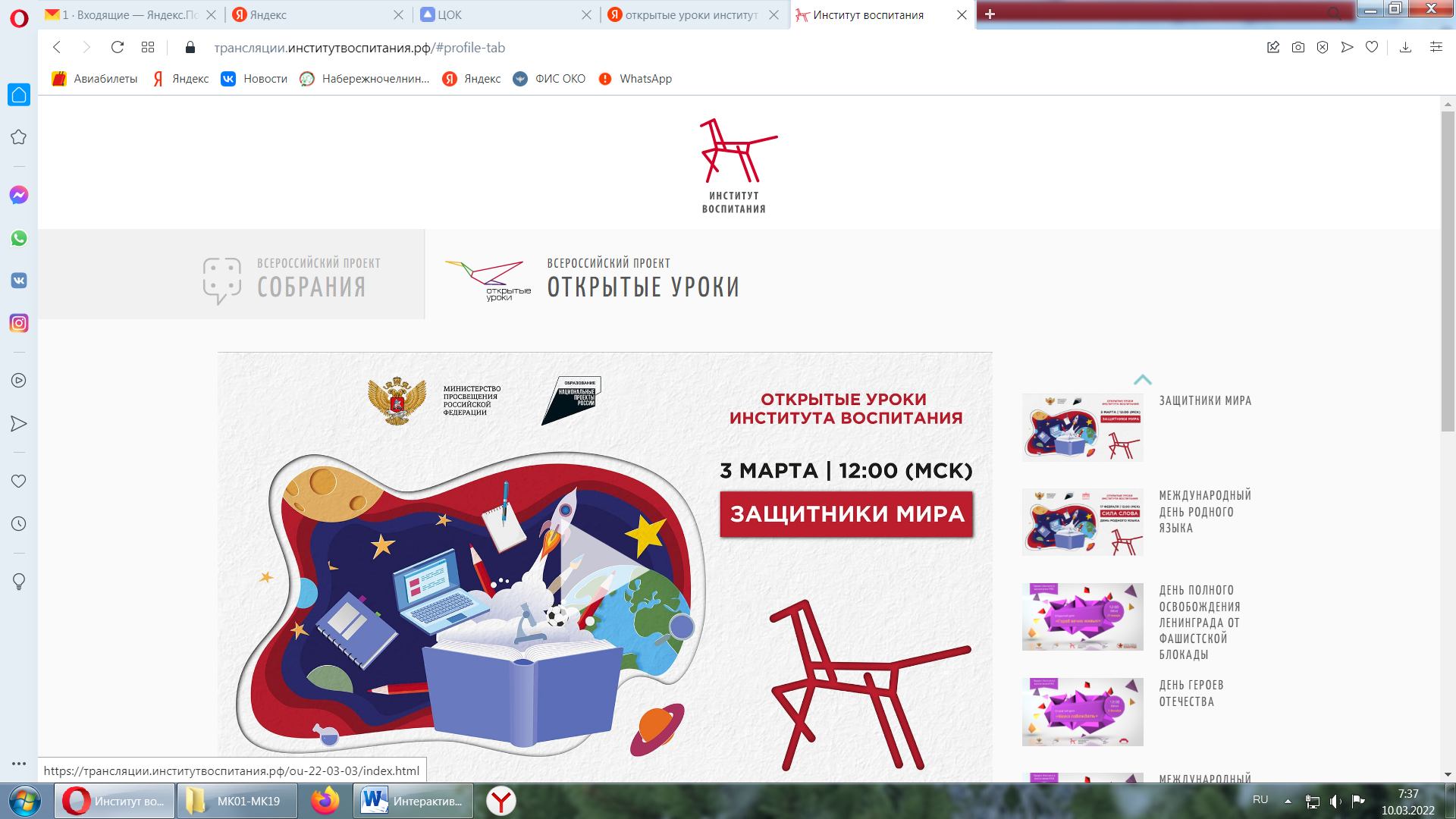 В этом случае можно посмотреть уже отлично подготовленный тематический фильм  и провести  обсуждение по поставленной проблеме.  Есть ребята, которые могут выразить свое отношение к проблеме письменно, кто то рисунком, кто то презентацией, кто то разработать флеш-моб.Для своевременного информирования  о имеющемся материале можно через Инстаграмм: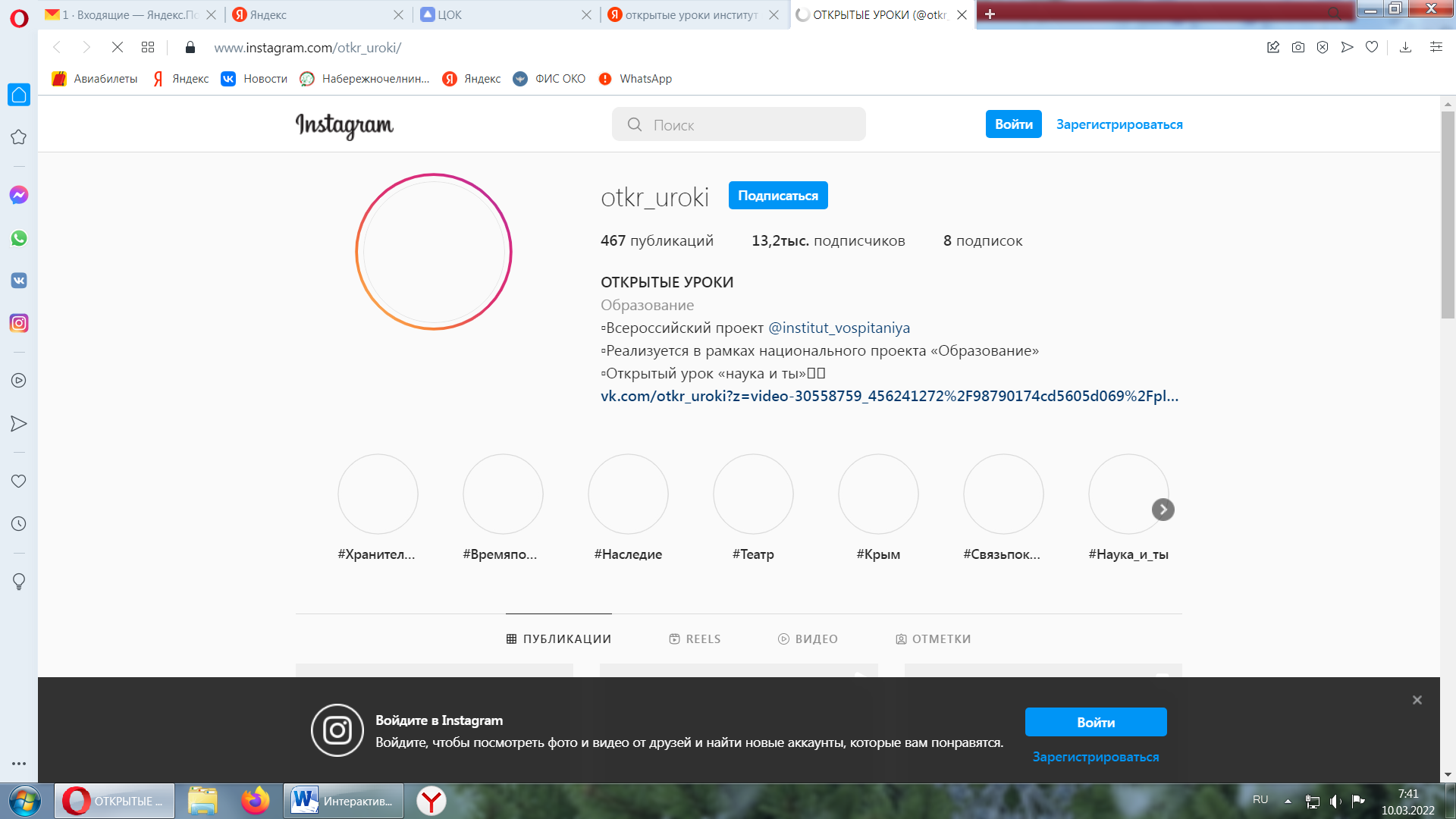 Интересен в работе и проект МОТИВИРУЮЩИЕ ЦИФРОВЫЕ УРОКИ: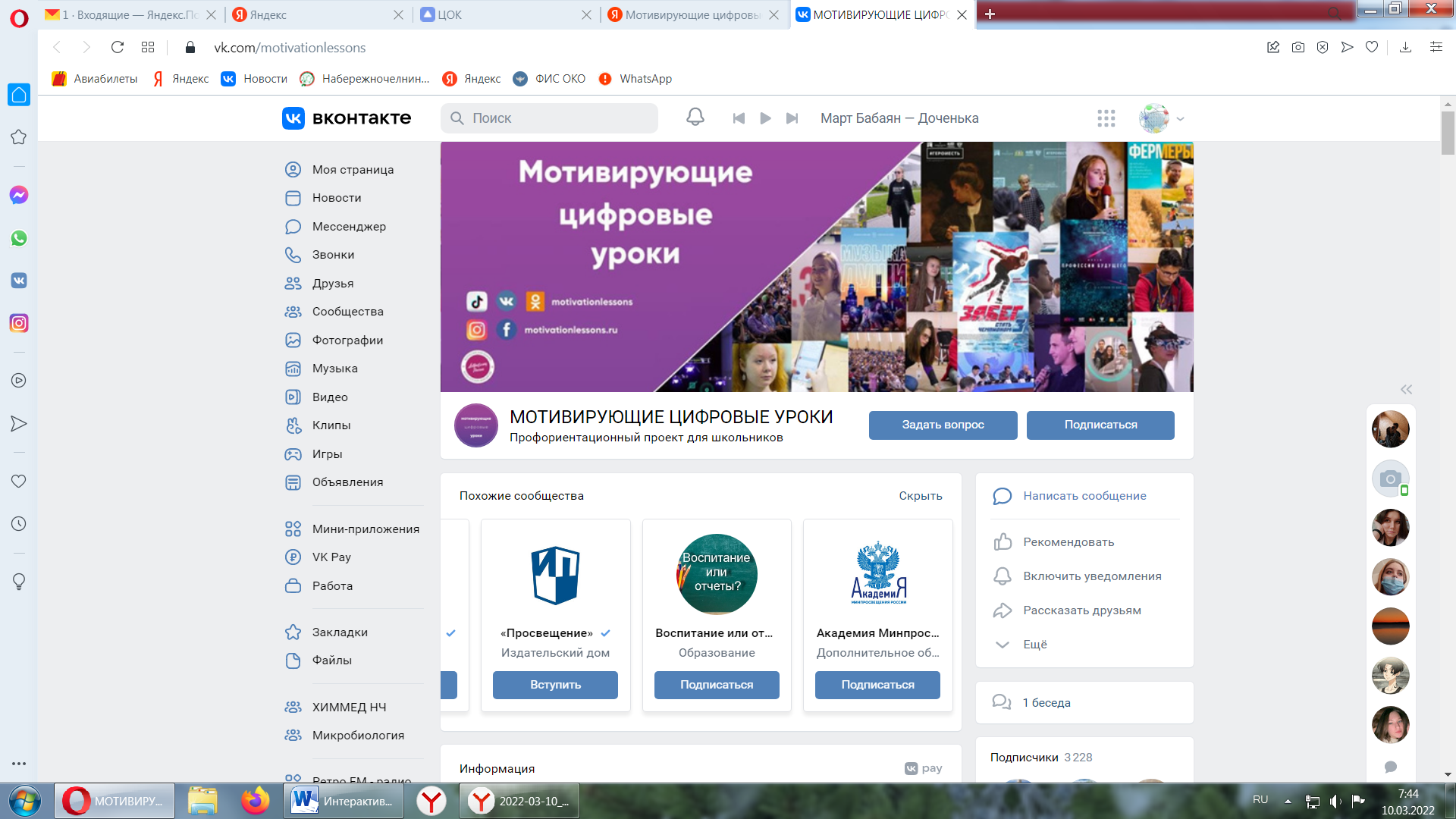 Мотивирующие цифровые уроки — это современный инструмент для воспитательной работы  с целью мотивации   на учебу и осознанный выбор своего жизненного пути.
В основе урока — специально создаваемые мотивирующие документальные и научно-популярные фильмы, польза которых подтверждается предварительными исследованиями. Кроме того, методика урока построена так, что погружает зрителя и заставляет задуматься о своей жизни, формирует более осознанное отношение к учебе, к своим мечтам и дальнейшей самореализации.

Зачем необходим цифровой урок?1. Мотивирует к получению компетенций2. Выполняет функцию профориентации и самоопределения3. Информирует о компетенциях будущего и возможностях нашей страныПолучить доступ к материалам для проведения мотивирующего урока могут школы, лицеи, колледжи, любые иные образовательные проекты или российские компании, а также отдельные семьи и сами ученики.Этот проект позволяет получить сертификат для куратора, для этого  необходимо:1. Провести урок по методическим рекомендациям с заполнением учащимися анкет до и после просмотра;2. заполнить отчетную анкету педагога после проведения урока;3. после заполнения отчетной анкеты сразу же открывается форма для получения сертификата.
Анкеты учащихся и анкета педагога заполняется 1 раз для каждого класса.
В форме для сертификата важно без ошибок указать электронный адрес.
Если у вас возникнут какие-либо вопросы, вы всегда можете их задать по адресу info@fondstrana.ru

Копилки классных часов пополняются ежедневно: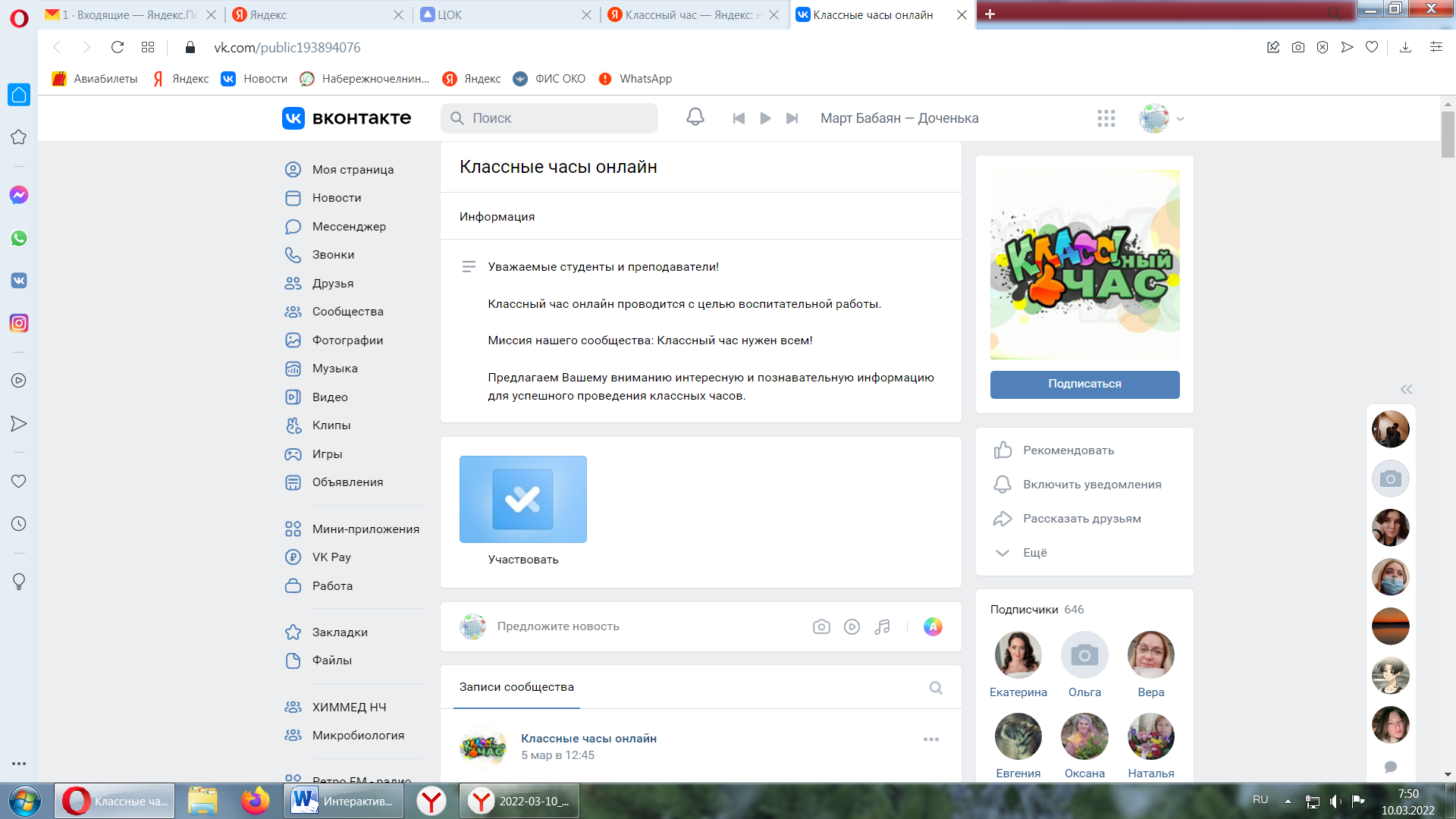 Использованные источники1. Актуальные направления воспитания личности в системе профессионально-технического и среднего специального образования : метод, рекомендации / О.С. Попова [и др.]; под ред. О.С. Поповой, Т.А. Сезень. 2-е изд., стер. Минск, 2011.2. Баева, О. А. Ораторское искусство и деловое общение : учеб, пособие / О.А. Баева. Минск, 2001.3. Капустин, II.П. Педагогические технологии адаптивной школы : учеб, пособие / Н.П. Капустин. М., 1999.4. Классному руководителю : учеб.-метод, пособие / под ред. М.И. Рожкова. М., 1999.5. Маленкова, Л.И. Воспитание в современной школе. Книга для учителя-воспитателя / Л.И. Маленкова. М., 1999.6. Митина, Л.М. Психология развития конкурентоспособной личности / Л.М. Митина. М., 2002.7. Питюков, В.Ю. Основы педагогической технологии / В.Ю. Питюков. М„ 1997.8. Планирование и организация изучения качества воспитательного процесса в учреждениях профессионального образования : метод, рекомендации / авт.-сост. : Т.А. Сезепь [и др.] ; под ред. О.С. Поповой, С.Р. Бутрим. 2-е изд., стер. Минск, 2011.9. Казанская, В.Г. Подросток. Трудности взросления. Книга для психологов, педагогов, родителей / В.Г. Казанская. Санкт-Петербург, 2006.10. Селиванов, В.С. Основы общей педагогики. Теория и методика воспитания : учеб, пособие / под ред. В.А. Сластенина. М., 2000.11. Сергеева, В.П. Классный руководитель: планирование и организация работы от А до Я / В.П. Сергеева. М., 2001.12. Современные технологии в воспитательном процессе учреждений, обеспечивающих получение профессионально-технического и среднего специального образования : сб. метод, материалов / С.Р. Бутрим [и др.] ; под ред. О.С. Поповой, Т.А. Сезень. Минск, 2006.13. Созонов, В.П. Организация воспитательной работы в классе / В.П. Созонов. М., 2000.14. Управление инновационными процессами в образовании: проблемы и подходы к их решению / под ред. Т.Н. Прозументовой. Томск, 2000.15. Чернышев, А.С. Тенденции развития личности и коллектива школьников (подростков и юношей) в социальных оазисах // Социально-психологическая помощь подросткам и юношам в личностном развитии: теория, технология, эксперимент : материалы Всероссийской научно-практической конференции / А.С. Чернышев, Ю.А. Лунев. Курск, 2001. С. 76-86.Змитрачкова Л.И.